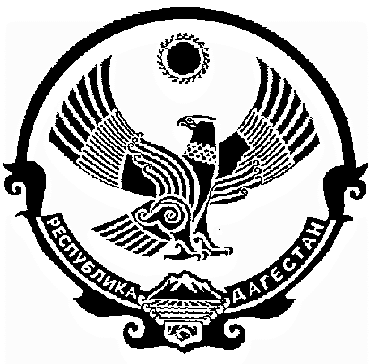 МИНИСТЕРСТВО КУЛЬТУРЫ  РЕСПУБЛИКИ   ДАГЕСТАНГОСУДАРСТВЕННОЕ БЮДЖЕТНОЕ ПРОФЕССИОНАЛЬНОЕ ОБРАЗОВАТЕЛЬНОЕ УЧРЕЖДЕНИЕ РЕСПУБЛИКИ ДАГЕСТАН  «ДАГЕСТАНСКИЙ КОЛЛЕДЖ КУЛЬТУРЫ И ИСКУССТВ ИМ. Б.МУРАДОВОЙ»367030 г. Махачкала, ул. И. Казака, 14                                   dkki@mail.ru.   тел.62-41-00, 62-47-29СОВМЕСТНЫЙ ПЛАН ВОСПИТАТЕЛЬНОЙ РАБОТЫ НА СО СТУДЕНТАМИ ДККИ по профилактике правонарушений, обеспечению безопасности студентов, популяризации здорового образа жизни, знакомству студентов с законодательством, предусматривающим уголовную ответственность за экстремистскую и террористическую деятельность и употребление наркотических средств за 2019 – 2020  уч. год с представителями правоохранительных органов:Алиевым Р.Р.- участковым полицейским по Ленинскому району УМВД РД г. Махачкалы,Хайбуллаевым Х.М..- старшим инспектором ПДН по Ленинскому району УМВД РФ г. Махачкалы, майором полиции,Гаджиевым  А.–сотрудником УЭБ и ПК  МВД РД (отдел противодействия финансирования экстремизма).     Директор                                                                             Муртузалиева П.Ш.    Исполнитель:                                                                      Курбанова М.А.№№Наименование мероприятия, лекции, беседыДата проведенияаудиториякурсприглашённые1234561.«День солидарности в борьбе с терроризмом».Встреча студентов с помощником министра по национальной политике и делам религии. Показ фильма о событиях в Беслане в 2004 г.3 сентябля2019 г.АктовыйзалВсе курсыГаджиев А.1234562.Беседа «О мерах по недопущению  террористических угроз в отношении несовершеннолетних.сентябрь2019 г.Хоровой класс1,2 курсыГаджиев А.,Алиев Р.,Хайбуллаев Н.и зам директора по воспитат. работе Курбанова М.А.3.Беседа «О мерах безопасности  при обнаружении подозрительных предметов и вещей».сентябрь –октябрь2019 г.Хоровой класс1,2 курсыГаджиев А.,Алиев Р.,Хайбуллаев Н.и зам директора по воспитат. работе Курбанова М.А.4.Беседа совместно  с сотрудником Отдела просвещения Муфтията РД Султановым А.А.  Тема  «Предупреждение распространения идей экстремизма и терроризма, вербовка несовершеннолетних в экстремистскую деятельность.Межнациональная дружба. Единая нравственная основа всех религий. Уважение к старшим.»Октябрь-ноябрь2019 г.Хоровой класс1-е курсыСотрудник Отдела просвещения Муфтията РД Султанов А.А.Гаджиев А.,участковый полицейский по Лен.р-ну  Алиев Р.Р..,зам директора по воспитат. работе Курбанова М.А.5.«Рейд» участкового  полицииВ течение учебного годаПо аудиториямпо курсамАлиев Р.Р,.-участковый оперуполномоченный полицейский1234566.Беседа об уголовной ответственности за нарушение общественного порядкаНоябрь2019 г.По аудиториям1-е курсыАлиев Р.Р..- участковый оперуполномоченный полицейский7.Дежурство участкового полицейского на  Новогоднем массовом мероприятииДекабрь2019 г.Актовый залВсе курсы Алиев Р.Р..- участковый оперуполномоченный полицейский8.Ко Дню Защитника Отечества -встреча с участниками боевых действий в Дагестане (по договоренности)Февраль2020 г.Хоровой класс1-е курсыГаджиев А.,Алиев Р..-участковый оперуполномоченный полицейскийКурбанова М.А.- зам.дир. по воспит. работе  9.Адресные профилактические беседы по группам со студентами «группы риска»(неполные семьи; малообеспеченные семьи и т.д.)В течение годаКласс № 19Все курсыАлиев Р..-участковый оперуполномоченный полицейский,Инспектор ПДН Хайбуллаев,Гаджиев А. Курбанова М.А.- зам.дир. по воспит. работе10.Беседа профилактического характера Хайбуллаева Х.М. с несовершеннолетними студентами по группам.В течение годаПо группам1-2 курсыИнспектор ПДН Хайбуллаев Х.М.11.Учебно-тренировочные мероприятия и инструктажи руководителей и персонала учреждения по действиям при получении информации, либо при обнаружении признаков готовящихся терактов , а также принятию экстренных мер при возникновении чрезвычайных ситуаций30 сентября 2019 г.,Декабрь 2019 г.Январь2020 г.,Июнь 2020 г.Октябрь2020 г.2 классРуководство и персонал колледжаАлиев Р..-участковый оперуполномоченный полицейский,Инспектор ПДН Хайбуллаев,Гаджиев А. Мирзакадиев Р.- оперуполномоченный уголовного розыска по Ленинскому району12.Лекция- беседа «Уголовная ответственность за экстремистскую деятельностьНоябрь 2019 г., май 2020 г.2 класс1, 2 курсы;3,4 курсыАлиев Р..-участковый оперуполномоченный полицейский,Инспектор ПДН Хайбуллаев,Гаджиев А. 